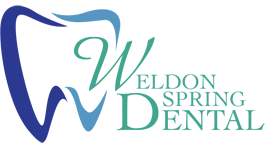 PATIENT POLICIESDue to the growing nature of our practice, we are making some policy changes to better serve all our patients. We sincerely appreciate your continued support of our office.*Please allow up to one (1) business day for an assistant to return messages regarding dental questions.*To respect other patients’ time, we ask that you only be seen for the dental issues for which you were scheduled. If time allows, we may be able to address additional concerns.*If you arrive more than 10 minutes late for your appointment, you may be asked to reschedule. *We require a 24-hour confirmation on all appointments.  Any appointments that are not confirmed will be removed from the schedule.*We require a 48-hour notice for cancellation of a scheduled appointment. Please call the office to reschedule or to remove your appointment. If you are considered a “no show” for three (3) missed appointments or have excessive cancellations, we retain the right to dismiss you from our practice.It is YOUR responsibility to contact your insurance company prior to the appointment to verify coverage of your visit.*Copays and past due balances are due at the time of service.I hereby acknowledge I have read the policies listed above, and I understand my responsibilities as a patient of Dr. Liu, Dr. Patel and Dr. Cotton.Patient’s Printed NamePatient’s SignatureDate